SEC Form 3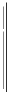 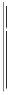 or Section 30(h) of the Investment Company Act of 1940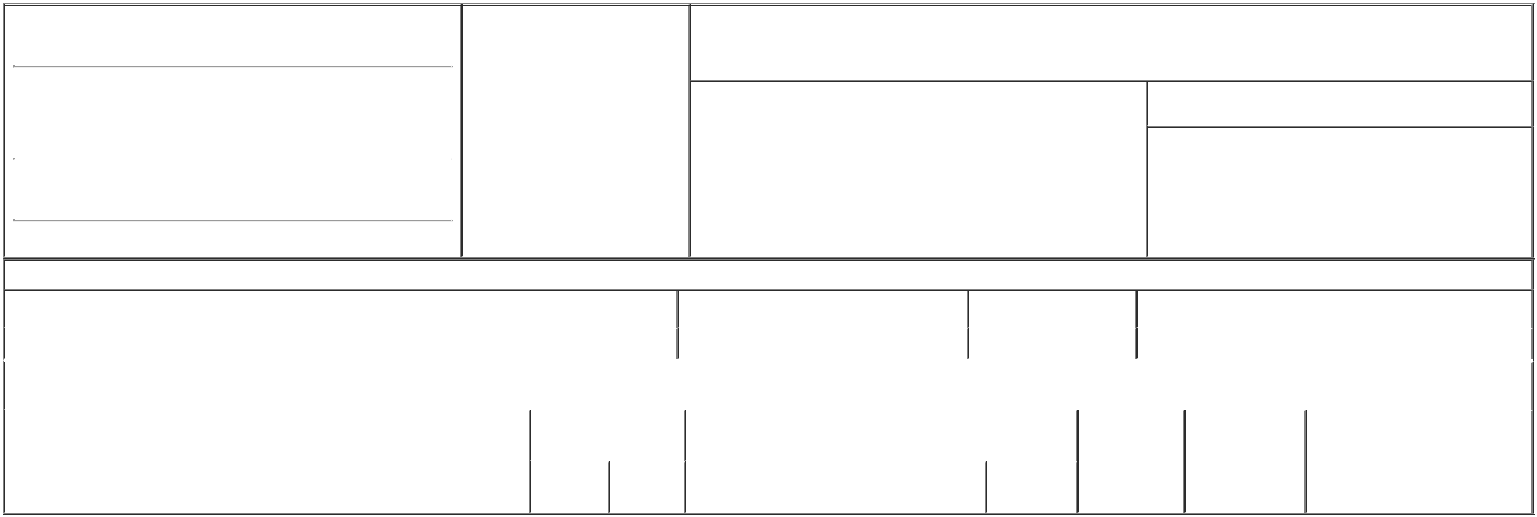 1. Name and Address of Reporting Person*Kain Gary DDate of Event Requiring Statement (Month/Day/Year)01/26/20093. Issuer Name and Ticker or Trading SymbolAmerican Capital Agency Corp [ AGNC ]Relationship of Reporting Person(s) to Issuer (Check all applicable)Director	10% OwnerX	Officer (give title below)	Other (specify below)CIO and SVPIf Amendment, Date of Original Filed (Month/Day/Year)Individual or Joint/Group Filing (Check Applicable Line) X Form filed by One Reporting PersonForm filed by More than One Reporting Person(City)	(State)	(Zip)Table I - Non-Derivative Securities Beneficially OwnedExplanation of Responses:Remarks:Samuel A. Flax, as attorney-in-fact for Gary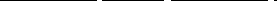 Kain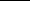 ** Signature of Reporting PersonReminder: Report on a separate line for each class of securities beneficially owned directly or indirectly.* If the form is filed by more than one reporting person, see Instruction 5 (b)(v).Intentional misstatements or omissions of facts constitute Federal Criminal Violations See 18 U.S.C. 1001 and 15 U.S.C. 78ff(a). Note: File three copies of this Form, one of which must be manually signed. If space is insufficient, see Instruction 6 for procedure.Persons who respond to the collection of information contained in this form are not required to respond unless the form displays a currently valid OMB Number.02/05/2009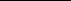 DatePOWER OF ATTORNEYKnow all by these presents, that the undersigned hereby constitutes and appoints each of John R. Erickson, Samuel A. Flax, Cydonii V. Fairfax and Pamela Powell, asexecute and file Forms 3, 4 and 5 in accordance with Section 16(a) of the Securities Exchange Act of 1934 and the rules thereunder and a Form ID, Uniform Applicdo and perform any and all acts for and on behalf of the undersigned which may be necessary or desirable to complete and execute any such Form 3, 4, 5 or Form Iexecute and file Form 144 in accordance with Rule 144 of the Securities Act of 1933, as amended, and the rules thereunder;do and perform any and all acts for and on behalf of the undersigned which may be necessary or desirable to complete and execute any such Form 144 and timely fiexecute and file Schedules 13D and 13G in accordance with all applicable laws;take any other action of any type whatsoever in connection with the foregoing, which, in the opinion of such attorney-in-fact, may be of benefit to, in the bestThe undersigned hereby grants to such attorney-in-fact full power and authority to do and perform any and every act and thing whatsoever requisite, necessary, or prIN WITNESS WHEREOF, the undersigned has caused this Power of Attorney to be executed on the date set forth below.Signature:	/s/Print Name: Gary KainJanuary 27, 2009FORM 3UNITED STATES SECURITIES AND EXCHANGE COMMISSIONWashington, D.C. 20549Washington, D.C. 20549OMB APPROVALOMB APPROVALINITIAL STATEMENT OF BENEFICIAL OWNERSHIP OF SECURITIESINITIAL STATEMENT OF BENEFICIAL OWNERSHIP OF SECURITIESOMB Number:3235-0104OMB Number:3235-0104Estimated average burdenFiled pursuant to Section 16(a) of the Securities Exchange Act of 1934hours per response:0.5Filed pursuant to Section 16(a) of the Securities Exchange Act of 1934Filed pursuant to Section 16(a) of the Securities Exchange Act of 1934(Last)(First)(Middle)2 BETHESDA METRO CENTER2 BETHESDA METRO CENTER14TH FLOOR(Street)(Street)BETHESDAMD208141. Title of Security (Instr. 4)2. Amount of Securities Beneficially Owned3. Ownership Form: Direct   4. Nature of Indirect Beneficial Ownership (Instr. 5)3. Ownership Form: Direct   4. Nature of Indirect Beneficial Ownership (Instr. 5)3. Ownership Form: Direct   4. Nature of Indirect Beneficial Ownership (Instr. 5)3. Ownership Form: Direct   4. Nature of Indirect Beneficial Ownership (Instr. 5)3. Ownership Form: Direct   4. Nature of Indirect Beneficial Ownership (Instr. 5)(Instr. 4)(D) or Indirect (I) (Instr. 5)(D) or Indirect (I) (Instr. 5)Common Stock, par value $0.01 per share0DTable II - Derivative Securities Beneficially OwnedTable II - Derivative Securities Beneficially OwnedTable II - Derivative Securities Beneficially Owned(e.g., puts, calls, warrants, options, convertible securities)(e.g., puts, calls, warrants, options, convertible securities)(e.g., puts, calls, warrants, options, convertible securities)(e.g., puts, calls, warrants, options, convertible securities)1. Title of Derivative Security (Instr. 4)2. Date Exercisable and2. Date Exercisable and3. Title and Amount of Securities Underlying Derivative Security3. Title and Amount of Securities Underlying Derivative Security4. Conversion or5. Ownership6. Nature of Indirect Beneficial6. Nature of Indirect BeneficialExpiration DateExpiration Date(Instr. 4)Exercise PriceForm: Direct (D) orOwnership (Instr. 5)Ownership (Instr. 5)(Month/Day/Year)(Month/Day/Year)of DerivativeIndirect (I) (Instr. 5)SecurityAmount orSecurityAmount orDateExpirationNumber ofExercisableDateTitleShares